October 15, 2016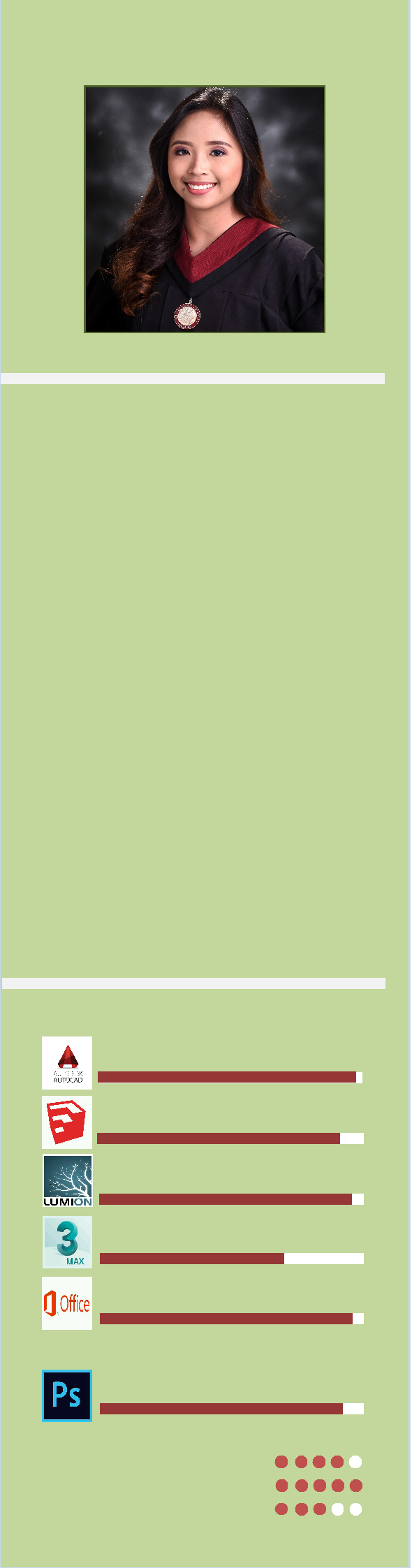 EDUCATIONTERTIARY LEVELJUNE 2014 - JUNE 2019Bachelor of Science in ArchitectureBulacan State UniversityCity of Malolos, Bulacan, PhilippinesJune 14, 2019Certificate in Building TechnologyJune 14, 2019Certificate in Interior DesignJune 16, 2017Brief Description : Certificate in Interior Design and Building Technology is given to 3rd and 4th year completer.SECONDARY LEVELJUNE 2010 - MARCH 2014St. James AcademySta. Ines, Plaridel, BulacanELEMENTARY LEVELJUNE 2004 - MARCH 2010Plaridel Central SchoolPoblacion, Plaridel, BulacanSOFTWARE	SKILLS2D/3D MODELING & RENDERING AutoCAD 2015SKETCHUP 2017 w/ V-ray 3.4LUMION 6.03DSMAXMS OFFICE (Word, PPT, & Excel)POST-PROCESSING, EDITING & LAY-OUTINGADOBE PHOTOSHOPPERSONAL	SKILLSEnglishFilipinoKoreanSAMANTHA JUNIOR ARCHITECTBirthday: June 16, 1998  | Nationality: Filipino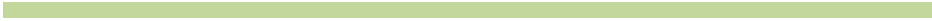 ABOUT	MEI'm a 21 year old Architecture graduate from Bulacan State University (BulSU) in the Philippines. A highly organized and efficient individual. A highly ambitious designer with hopes of improving urban and environmental issues through my design. I believe that great design is the result of the collaborative work combined with innovation, sustainable technologies that transforms a place into a unique design solution. My vision is to help better shape the built environment through the creation of aesthetically functional Architecture.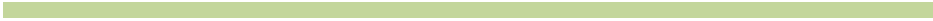 WORK	EXPERIENCEJULY 2019  - JANUARY 2020Architectural DesignerDuties & Responsibilities :-Assisted in the development of design details and preparation of presentation drawings.-Creation of complete construction paperwork and drawings. Ensured that all required documents are submitted to clients for approvals.-Communicates with contractors to monitor the progress of the project.-Participated in the construction administration including responding to inquiries, preparing sketches, and visiting the construction site to gather information as well as progresses.JUNE  - JULY 2018On-the-job trainee / InternPacific DelROMS Contractor INC.Km. 38 Pulong Buhangin, Sta. Maria, BulacanBrief Description : A 2 month internship program which includes preparation of autoCAD drawings, 3d modeling, and daily site visits. Worked on residential projects as well as retail and commercial.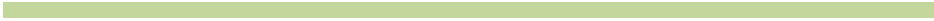 SEMINARS	ATTENDEDPAMANA 2018: Kulturang Pinagmulan, Lulan ang Kulturang Makabayan -February 19, 2018Valencia Hall, Bulacan State UniversityARCHcurate: Seekers of the PAST, Pioneers of the PRESENT, Visionaries of the FUTURE - March 01, 2017Valencia Hall, Bulacan State UniversityEVOLVE: TRAVERSE URBAN PLANNING QUANDARIES AND UNVEIL METHODOLOGICAL FUTURE -Valencia Hall, Bulacan State UniversityPUBLIC HOUSING AND URBAN PLANNING - KROKIS 2016: Flourish on Extended Horizon - March 18, 2016Valencia Hall, Bulacan State UniversityARKITEKNIKS 2016: Diwa ng Lunan - September 2016Bulacan State UniversityARKItekniks - August 21, 20142/F Balaga Building (Victory Center), McArthur Highway, City of Malolos, BulacanAFFILIATIONSUnited Architects of the Philippines Student Auxiliary (UAPSA) BulSU Chapter (2014-2019)Architectural Student’s Association of the Philippines (ASAPhil) BulSU Chapter (2014-2019)Prime League BulSU (2017-2019)Contact: Samantha-396866@gulfjobseeker.com I am available for an interview online through this Zoom Link https://zoom.us/j/4532401292?pwd=SUlYVEdSeEpGaWN6ZndUaGEzK0FjUT09